السيرة الذاتية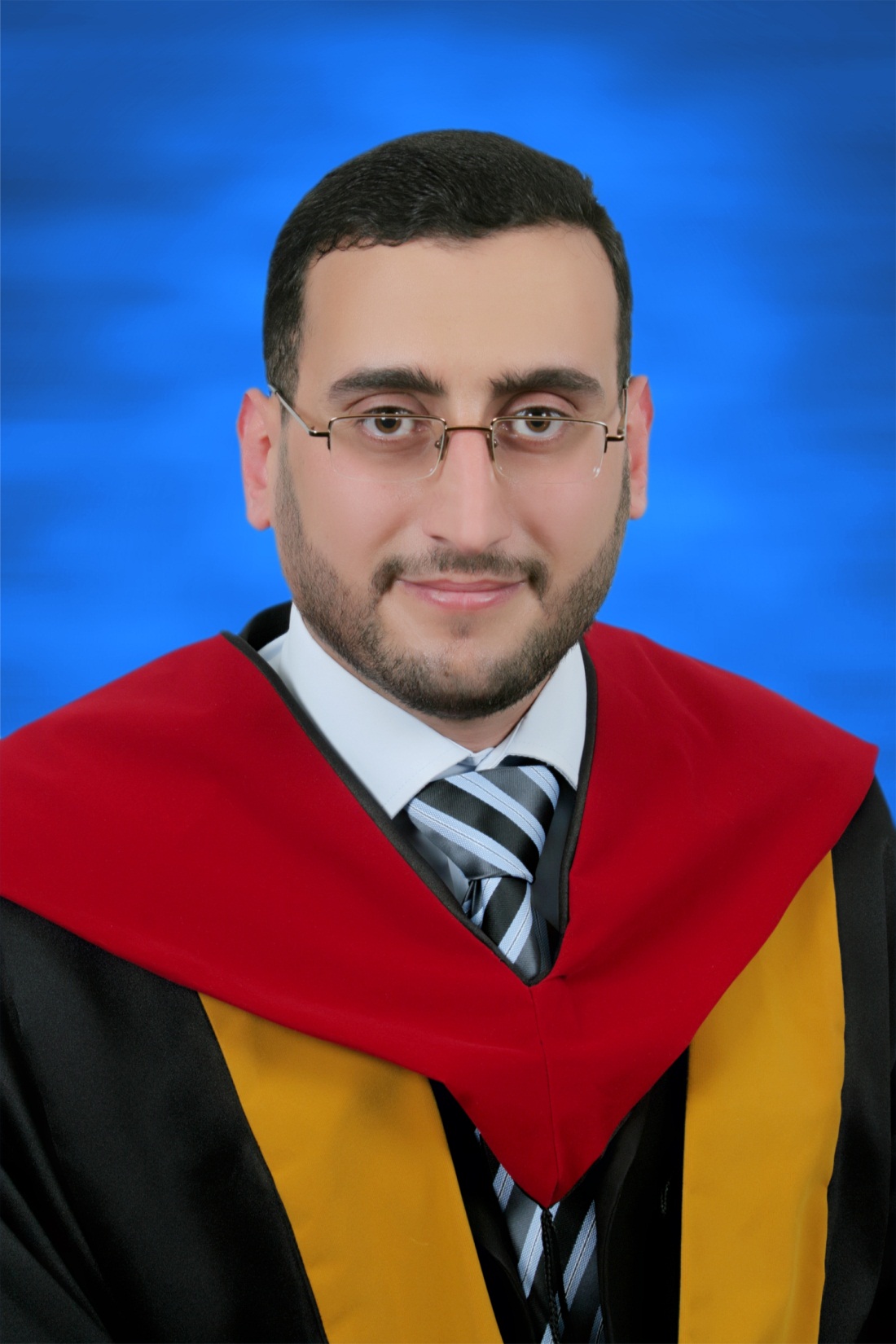 السيرة الذاتية – د. علاء الدين محمد عدويالمعلومات الشخصيةالاسم: د. علاء الدين محمد أحمد عدويمكان الولادة: الزرقاءتاريخ الولادة: 08/11/1978هاتف: 07858224160775612719	البريد الالكتروني: ALLADEIN8ADAWI@YAHOO.COMالجنسية: الأردنيةالتعليم:دكتوراة في الحديث النبوي وعلومه / والدراسات الإسلامية والاستشراقيةجامعة بيرمنغام/ بريطانيا/2009  (لغة الدراسة: الانجليزية)ماجستير في الحديث /كلية الشريعة، الجامعة الأردنية /20033- بكالوريوس في أصول الدين/ كلية الشريعة الجامعة الأردنية /2000الخبرات العملية:أستاذ مساعد / الجامعة الأردنية 16/8/2009 وحتى الآنمحاضر متفرغ /الجامعة الأردنية 2009 مساعد بحث وتدريس (ماجستير) في الجامعة الأردنية العام الدراسي 2003/2004مساعد تدريس (بكالوريوس) / الجامعة الأردنية 2001/2002/ 2002/2003مدرس في مدرسة الخوارزمي للبنين، الزرقاء 2000/2001اللغات:اللغة الأم/ العربيةاللغة الإنجليزية ممتاز قراءة وكتابة ومحادثةالمؤلفات:الأحاديث النبوية في السلامة العامة: جمعا ودراسة، رسالة ماجستير بإشراف الأستاذ الدكتور شرف محمود القضاة.مفهوم تعارض الأحاديث ومختلف الحديث في دراسات المستشرقين والمحدِّثين مع دراسة لتأويل مختلف الحديث لابن قتيبة، رسالة دكتوراه بإشراف الدكتور جبل محمد بوابن/ بريطانيا.)The Concept of "Conflicting Hadith" Mukhtalif al-hadith in Hadith scholarship: A Study of IbnQutaybah'sTa'wilMukhtalif al-Hadith.)الأبحاث العلمية:1- An Investigation of the (Prohibition of Questions) During the Prophet's Life: A Doctrinal Hadithi Study.بحث مشترك منشور- المجلة الأردنية للدراسات الإسلامية – المفرق الأردن - منشور2- الأسس المنهجية لتمييز الأعلام والمصطلحات في الدراسات الإسلامية بغير اللغة العربية(الإنجليزية نموذجا)بحث منفرد منشور- المجلة الأردنية للدراسات الإسلامية – المفرق الأردن- منشور3-دور السنة النبوية في تجاوز معيقات الإبداع والابتكار عن المرأة- بحث مشترك منشور في مجلة دراسات- الجامعة الأردنية 07/2014. منشور4- مكانة النصيحة السياسية وأهميتها في الإسلام في ضوء القرآن والسنة- مجلة دراسات الشريعة والقانون- الجامعة الأردنية- مقبول للنشر 20155- حديث فتنة النساء: دراسة تحليلية، المجلة الأردنية للدراسات الإسلامية جامعة آل البيت- مقبول للنشر 2016.الأعمال الإدارية:رئيس قسم دراسات الإسلام في العالم المعاصر- كلية الشريعة الجامعة الأردنية 05/09/2013  وحتى الآنمساعد العميد لشؤون التطوير والجودة- كلية الشريعة- 2012/ 2013.مساعد العميد للشؤون الأكاديمية والجودة- معهد دراسات الإسلام في العالم المعاصر-  وهو معهد متخصص بتدريس الإسلام باللغة الإنجليزية- الجامعة الأردنية، للعام 2010/2011و 2011/ 2012.المنح الدراسية:منحة دراسة المجتمع الأمريكي- مجال التعددية الدينية، مقدمة من الخارجية الأمريكية وجامعة كاليفورينيا- أمريكا، صيف 2012. منحة من الجامعة الأردنية لدراسة الدكتوراة في الدراسات الإسلامية – جامعة برمنغهام- بريطانيا.المساقات التي درستها:الثقافة الإسلامية- باللغتين العربية والأنجليزية. دراسات إسلامية باللغة الإنجليزية.العلوم الإسلامية - باللغة الإنجليزية- ماجستير. مناهج البحث في الدراسات الإسلامية- باللغة الإنجليزية- ماجستير. الدعوة وانتشار الإسلام- باللغة الإنجليزية- ماجستير.مقدمة إلى الإسلام- باللغة الإنجليزية.علوم الحديث.تخريج الأحاديث ودراسة الأسانيد.الحديث التحليلي.أحاديث الصحيحين.مناهج المحدثين.السيرة النبوية.الهدي النبوي في الأدب والرقائقعلوم الحديث- ماجستيرالاستشراق والدراسات الإسلامية المعاصرة- ماجستير بالإنجليزيةدراسات في السنة النبوية وتاريخ السيرة النبوية- ماجستير بالإنجليزيةالنشاطات فوق المنهجية والاهتمامات:حضور المحاضرات والمؤتمرات المتخصصة في الحديث النبوي والاستشراق.المشاركة في إلقاء عدة ندوات ووالمشاركة في حوارات ولقاءات علمية باللغة الانجليزية متخصصة في التعريف بالاسلام ومصادره والعلاقة بين الاسلام والآخر في العصر الحديث.المشاركة في استقبال وحوار الوفود الأجنبية في زياراتها للكلية 06/2009.تسجيل لقاء مع إذاعة القرآن الكريم عن دور السنة النبوية في الوقاية من الأمراض المعدية، 2009.عضور لجنة إعداد الجدول الدراسي للسنوات الخمس السابقة.المساعدة في ترجمة وتدقيق عناوين رسائل الماجستير والدكتوراة إلى اللغة الإنجليزية منذ 2009 وحتى الآن.ورشة عمل"كيفية كتابة مشروع بحث علمي ناجح" 25/02/2010. بترشيح من كلية الشريعة.عضو اللجنة التحضيرية والتنفيذية لمؤتمر الانتصار للصحيحين المنعقد في الجامعة الأردنية  بالتعاون مع جمعية الحديث الشريف - الأردن2010إلقاء ثلاث محاضرات في نادي العقبة، جامعة الحسين، جامعة عمان الأهلية، ضمن مبادرة المجلس الأعلى للشباب لتمكين الشباب للتصدي لظاهرة العنف، 11/2010عضو لجنة المؤتمرات العلمية والندوات وأمين سر اللجنة / كلية الشريعة/ الجامعة الأردنية. وكذلك عضو لجنة الإرشاد الأكاديمي في قسم أصول الدين 2011عضو اللجنة التحضيرية لمؤتمر الواقع الديني في الأردن- كلية الشريعة 2010- ومشارك بحضور جلسات المؤتمر 12-13/12/2010- الجامعة الأردنية والمنتدى العالمي للوسطية.عضو اللجنة التحضيرية لندوة الوئام الديني بين الأديان- الجامعة الأردنية22/02/ 2011عضو اللجنة التحضيرية لليوم العلمي لكلية الشريعة 2011أمين سر مجلس قسم أصول الدين/ كلية الشريعة/ الجامعة الأردنية. 2010/2011مندوب كلية الشريعة ومعهد دراسات الإسلام لحضور يوم التعاون الأردني- الأوروبي في مجال التعليم العالي في 27  تشرين الثاني  في الجامعة الأردنية.عضو لجنة استحداث برامج الماجستير في الدعوة والإعلام الإسلامي، وماجستير الفكر الإسلامي.محاضرة لمجموعة من الطلبة الأمريكيين في فرق السلام – جامعة آل البيت 2012.المشرف الأكاديمي لرحلة العمرة العلمية للفصل الثاني 2011/2012عضو اللجنة الفنية لعطاء العمرة 2011/2012، 2012/2013عضو لجنة الاتصال بالمجتمع- كلية الشريعة 2011/2012عضو لجنة متابعة طلبة الشعوب الإسلامية.2011/2012معقب على ورقة علمية في مؤتمر السيرة النبوية ودورها في بناء الشخصية الإسلامية المعاصرة 02/04/2011- المعهد العالمي للفكر الإسلامي- عمانعضو اللجنة التحضيرية لمؤتمر الصحابة والسنة النبوية/ جمعية الحديث الشريف/ 2012/2013المشاركة في ورشة عمل "تطوير برنامج ماجستير في الفكر الإسلامي" 28/01/2012 المعهد العالمي للفكر الإسلامي.المشاركة في إلقاءمحاضر: العلاقة بين الإسلام والتقاليد والثقافة في المشرق العربي، 28/03/2012 – السفارة البريطانية- عمان.تسجيل مع إذاعة الجامعة الأردنية في يرنامج في ظلال آية، 2012.ندوة تطوير التعليم في الجامعة الاردنية في ظل استخدام مفهوم التعلم الالكتروني- الأحد 02/09/2012 عضو مجلس كلية الشريعة للعام 2012/2013.عضو لجنة التطوير في كلية الشريعة ومقررها.عضو لجنة متابعة طلبة الشعوب الإسلامية.عضو لجنة الدراسات العليا في قسم دراسات الإسلام في العالم المعاصر.مقرر وعضو في لجنة صياغة الخطة الاستراتيجية لكلية الشريعة الخمسية للأعوام 2013 -2018عضو في لجنة الامتحان الشامل لبرنامج ماجستير الدراسات الإسلامية باللغةالإنجليزية في الفصل الثاني 2013.المشاركة في كتابة التقرير السنوي لكلية الشريعة للعام 2012 والإشراف على الإعداد النهائي للتقرير.المشاركة في إعداد نماذج استحداث برامج، وترجمة هذه النماذج إلى الإنجليزية: البكالوريوس في الإمامة والوعظ والإرشاد والقضاء  - آذار 2013الماجستير في القراءات القرآنية- نيسان 2013الدكتوراة في القراءات القرآنية- - نيسان 2013عضو في الندوة الحوارية  التي عقدت في الجامعة الأردنية بالتعاون مع المعهد الملكي للدراسات الدينية والمعهد الثقافي البريطاني ومشروع نشر مضامين رسالة عمان ووزارة الأوقاف، وذلك للتحاور في كيفية تعزيز دور رسالة عمان في الخطاب مع الآخر وتضمنت الندوة ورشة عمل بعنوان "كيف يمكن أن تروج رسالة عمان في أوروبا والمملكة المتحدة؟"، 04/03/2013.حضور لقاء مع مجموعة من علماء الدين وأكاديميين من الجامعات، للقاء ولي العهد البريطاني الأمير تشارلز وعرض مضامين رسالة عمان- مسجد الملك الحسين بن طلال، 12/03/2013. حضور مؤتمر الأسرة المسلمة والتحديات المعاصرة 09/04/2013 وهو من تنظيم كلية الشريعة والمعهد العالمي للفكر الإسلامي ووزارة التنمية الاجتماعية وقسم العمل الاجتماعي.المشاركة في ورشة عمل عن كيفية كتابة وتحديد نتاجات التعلم في ضوء الخطة الاستراتيجية  للجامعة الأردنية، السبت 13/04/2013.عضو اللجنة الفنية لعطاء الرحلة العلمية لأداء مناسك العمرة، كلية الشريعة، الجامعة الأردنية، صيف 2013، 15/04/2013.مقرر لجنة امتحان الكفايات المعرفية لطلبة كلية الشريعة للعام 2012/2013.مقرر لجنة إعداد الكتيب الخاص بالترويج للمبنى الجديدل كلية الشريعة 2012/2013.عضو لجنة أكاديمية مكونة لتصور مشروع المنح الدراسية لطلبة كلية الشريعة 2012/2013.عضو مجلس كلية الشريعة- رئيس قسم دراسات الإسلام في العالم المعاصر 2013/2014.عضو لجنة الدراسات العليا في الكلية- 2013/2014.رئيس لجنة الدراسات العليا - قسم دراسات الإسلام في العالم المعاصر 2013/2014.المرشد الأكاديمي لطلبة الدراسات العليا- قسم دراسات الإسلام في العالم المعاصر 2013/2014.رئيس لجنة الامتحان الشامل للفصل الأول في قسم قسم دراسات الإسلام في العالم المعاصر – برنامج الدراسات الإسلامية باللغة الإنجليزية_ 2013/2014.محاضرة لمجموعة من الطلبة الأمريكيين في مركز قاصد للتعريف بالثقافة الإسلامية في الأردن في شهر رمضان، 2014.إعداد النشرات التعريفية الخاصة بالكلية باللغة الإنجليزية، وترجمة كلمات العمداء ورؤساء الأقسم على الموقع الالكتروني، وترجمة خطة المصارف الإسلامية ووصف موادها للإنجليزية.عضو لجنة صياغة مقترحات تطوير الرحلة العلمية للعمرة في قسم أصول الدسن 2013/2014.حضور ندوة بعنوان " Jagiellonian University and its Role international Science Enivornment"الجامعة الأردنية- مدرج محمد علي بدير 1/12/2013المشاركة في استقبال وفد جامعة Jagiellonian  البولندية، والمكون من رئيس الجامعة ونائبه، وعميدة كلية الدراسات الاستشراقية. كلية الشريعة- 1/12/2013.رئيس لجنة الامتحان الشامل للفصل الثاني في قسم قسم دراسات الإسلام في العالم المعاصر – برنامج الدراسات الإسلامية باللغة الإنجليزية_ 2013/2014.رئيس لجنة الامتحان الشامل للفصل الصيفي في قسم قسم دراسات الإسلام في العالم المعاصر – برنامج الدراسات الإسلامية باللغة الإنجليزية_ 2013/2014.عضو لجنة الامتحان الشامل في ماجستير الحديث الشريف الفصل الثاني 2013/2014عضو لجنة الامتحان الشامل في ماجستير الحديث الشريف الفصل الثاني 2014/2015حضور جلسات المؤتمر الدولي الأول للمالية والمصرفية- الجامعة الأردنية 6-7/08/2014عضو لجنة الدراسات العليا في الكلية للعامين 2013/2014 و 2014/2015عضو مجلس كلية الشريعة للأعوام 2012/2013، 2013/2014، 2014/2015المشاركة لمرات عديدة في استضافة وفد مؤسسة (GIZ) الألمانية وذلك لبحث سبل التعاون في مشروع تحسين كفاءة المياه المياه- كلية الشريعة- مكتب الأستاذ عميد الكلية في الأشهر 10-11-12 2014لقاء مع جريدة Jordan Times  عن محاربة العنف الطائفي  في الإسلام 2015.حضور ورشة عمل Google scholar citation 11/12/2014عضو اللجنة العلمية لمؤتمر "المنهج النبوي في تعزيز القيم" ومحكم لأبحاث المؤتمر – جمعية الحديث وجامعة العلوم التطبيقية كتاب بتاريخ 26/10/2014لقاء مع التلفزيون الأردني ضمن برنامج  تحت الضوء- للحديث عن دور كلية الشريعة في محاربة التطرف 18/03/2015.حضور الملتقى العلمي "منهجية التعامل مع السنة النبوية" 24/03/2015.رئيس لجنة الامتحان الشامل للفصل الأول والثاني والصيفي في قسم قسم دراسات الإسلام في العالم المعاصر – برنامج الدراسات الإسلامية باللغة الإنجليزية_ 2014/2015.عضو لجنة التوصية بتقييم المجلات العلمية- قسم أصول الدين الفصل الثاني 2014/2015النشاطات والإنجازات في قسم دراسات الإسلام في العالم المعاصر، الفصل الدراسي الأول  2015/2016 رئيس قسم دراسات الإسلام في العالم المعاصر 2015/2016رئيس لجنة الدراسات العليا في قسم دراسات الإسلام في العالم المعاصر 2015/2016عضو مجلس الكلية 2015/2016عضو لجنة الدراسات العليا- كلية الشريعة 2015/2016المشاركة في ورشة عمل عن كيفية قبول طلبات الدراسات العليا الكترونيا/ كلية الدراسات العليا / الجامعة الأردنية 2015المشاركة في ورشة عمل عن كيفية إنشاء الجدول الدراسي الكترونيا/ كلية الشريعة/ الجامعة الأردنية2015المشاركة في ورشة تدريبية على التعلم الالكتروني، الجامعة الأردنية 1/2016.المشاركة في ورشة عمل عن كيفية تحديد نتاجات التعلم للبرامج الدراسية/ كلية الدراسات الدولية / الجامعة الأردنية2015  المشاركة في ورشة عمل عن التعلم الالكتروني- واقعه وآفاقه- كلية العلوم التربوية / الجامعة الأردنية 2015المشاركة في ورشة عمل الاتحاد الأوروبي (ايراسموز) للتدرب على كيفية كتابة مشاريع الأبحاث المدعومة.المشاركة في مشروع تحسين كفاءة استخدام المياه بالتعاون مع الهيئات الدينية./ Giz وشركاء محليين.المشاركة في هيئة تحرير مجلة المركز الثقافي الإسلامي- الجامعة الأردنية.عضوية لجنة الامتحان الشامل/ ماجتسر حديث.عضوية لجنة الامتحان الشامل/ ماجتسر دراسات إسلامية باللغة الإنجليزية.عضوية لجنة التحقيق- الجامعة الأردنية.عضو لجنة تدقيق معاملات ترقية المدرسين- كلية الشريعة- الجامعة الأردنية.الإشراف على رسائل الماجستير، ومناقشتها، في تخصصي الحديث النبوي الشريف، والدراسات الإسلامية المعاصرة. عضو جمعية الحديث الشريف وإحياء التراث- عمان الأردن.الاشتراك في اجتماعات الأقسام واللجان والشعب الأكاديمية، ومناقشة خطط الرسائل الجامعية، وخطط المواد، والإسهام واقتراح تطويرها.عضو اللجنة العلمية لمؤتمر تعزيز القيم - جمعية الحديث الشريف وإحياء التراث وجامعة العلوم التطبيقية، وتحكيم الأبحاث المقدمة للمؤتمر.عضو اللجنة التحضيرية- الملتقى العلمي الخامس- جمعية الحديث الشريف وإحياء التراث وجامعة آل البيت.عضو لجنة تأليف مقرر الحديث التحليلي - جمعية الحديث الشريف وإحياء التراث.المشاركة في نشاطات الكلية وحضور ندواتها في المناسبات الدينية وغيرها.كتب الشكر والتقدير:حصلت على كتب الشكر والتقدير الآتية:1- كتاب شكر وتقدير من الأستاذ عميد كلية الشريعة على مساهمتي في الترجمة إلى اللغة الإنجليزية، وذلك على ترجمة عدد من الخطط الدراسية ووصف بعض المساقات، والكلمات الترحيبية من عميد الكلية ورؤساء الأقسام، وبعض ملخصات الأبحاث وعناوينها، ومساعدة الطلبة في ترجمة عناوين رسائلهم وأبحاثهم. 2009-2010.2- كتاب شكر وتقدير من الأستاذ عميد كلية الشريعة على عضوية لجنة الانتخابات في الكلية 2009-2010.3- كتاب شكر وتقدير من الأستاذ عميد كلية الشريعة على عضوية لجنة المؤتمرات في الكلية ونجاح اليوم العلمي، 2010-2011، وكتاب شكر وتقدير من الأستاذ عميد كلية الشريعة على عضوية لجنة المؤتمرات في الكلية ونجاح اليوم العلمي واحتفالية الكلية بمرور أربعين سنة على تأسيسها، 2011-2012.4- كتاب شكر وتقدير من الأستاذ عميد كلية الشريعة على عضوية المؤتمرات ونجاح مؤتمر الواقع الديني في الأردن2010-2011.5-كتاب شكر وتقدير من الأستاذ عميد كلية الشريعة على عضوية لجنة المؤتمرات ونجاح ندوة التعايش الديني، 2010-2011.6-كتاب شكر وتقدير من الأستاذ عميد كلية الشريعة على عضوية لجنة المؤتمرات ونجاح مؤتمر الانتصار للصحيحين، 2009.7- كتاب شكر وتقدير من عميد معهد دراسات الإسلام في العالم المعاصر على ما بذلته من الجهد كمساعد عميد للمعهد في العام 2010-2011.
8- كتاب شكر وتقدير من الأستاذ عميد كلية الشريعة على المساهمة في حث الطلبة وتشجيعهم على التبرع بجهاز عرض داتاشو للكلية، 2012-2013.9-كتاب شكر وتقدير من عميد معهد دراسات الإسلام في العالم المعاصر على ما بذلته من الجهد في التدريس والعمل كمساعد عميد للمعهد والمساهمة في تنظيم نشاطاته في العام 2011-2012.10- كتاب وشهادة شكر من جمعية المحافظة على القرآن الكريم 14/04/2014.11- مجموعة من كتب الشكر من جمعية الحديث الشريف- عمان الأردن.12- كتاب شكر من المعهد العالمي للفكر الإسلامي- عمان الأردن.الإشراف على الرسائل العلمية:المنهج النبوي في تشجيع الإبداع- زينة رحاحلةالتسامح الديني وأثره في دعوة غير المسلمين في دولة الكويت- باللغة الإنجليزيةالهدي النبوي في النصيحة السياسية- باللغة الإنجليزيةعلاقة تصميم المدينة الإسلامية التقليدية بالحس والانتماء المجتمعي: مدينة القاهرة - حرية الفكر وحقوق المواطنة في ضوء السنة النبوية- دراسة موضوعية- نزول القدر بن عبد اللهعلاقة الدعوة بالإكراه في الدين من منظور غربي- إسراء الزغولالدعوة الالكترونية والشخصية الإسلامية- نظير المبين بن أحمدمنهج النبي صلى الله عليه وسلم في معاملة زوجاته أمهات المؤمنين- مسرة لبيبدور المرأة في مواجهة التحديات المعاصرة في بروناي دار السلام من منظور إسلامي- مجابة عبد الرزاقمناقشة الرسائل العلمية:1- مناقشة رسالة الطالبةمريم السيد   وهي باللغة الإنجليزية وعنوانها:Islamic Theorizing on the State: Comparative Study of Ibn Rushd and Ali Abd al-Raziq 11/05/20112-مناقشة رسالة الطالبةسندس شهوانوهي باللغة الإنجليزية وعنوانهاOccidentalism from an Islamic perspective11/05/20113-مناقشة رسالة الطالبة
ديما العقادوهي باللغة الإنجليزية وعنوانها
The Concept of Time in Contemporary Arab Culture: an Islamic Perspective4-مناقشة رسالة ماجستير في الدراسات الإسلامية باللغة الإنجليزية للطالبة عائشةالعمارين وعنوانهاThe Role of Tourism in Islamic Da'wah22/12/20115- مناقشة رسالة ماجستير في الدراسات الإسلامية باللغة الإنجليزية للطالبة مريم الجيتاوي بعنوانIslamophopia: Definitions and Refutations26/12/20116- مناقشة الطالبة هبة عطية ورسالتها باللغة الإنجليزية وعنوانها:Image of the Prophet Muhammad in the English literature 03/05/20127- مناقشة الطالب وصفي محمود خطاطبة ورسالته باللغة الإنجليزية وعنوانها:The Prophet's methodology of meeting delegations, and its contemporary applications in interactions and Da'wah.8- مناقشة الطالبة عائشة عبد العزيز العقيل ورسالتها باللغة الإنجليزية وعنوانها:Al-Zumar Chapter and its approach in building Muslim character 14/06/20129- عبد السلام حماد- ماجستير دراسات إسلامية باللغة الإنجليزية- عقوبة الإعدام في العهد القديم دراسة مقارنة في ضوء الكتاب والسنة 21/07/2013مناقشة الطالبة زين ناصر الدين- عوامل بناء الحضارات وزوالها في القرآن الكريم 24/12/2013مناقشة الطالبة سونيا الشامي، رسالة بعنوان بناء الحجة في القرآن من خلال سورة آل عمران- 19/05/2014، باللغة الإنجليزية.مناقشة الطالبة  رنا بطاح 22/05/2014 باللغة الإنجليزية- تنوع الثقافات والحضارات تحت عامل موحد واحد- ساعة الفيل نموذجا.مناقشة الطالب محمد زريقات- الدبلوماسية في السنة النبوية- 22/12/2014مناقشة الطالبة ريهام أبو صيني – الشخصية القيادية في سورة النمل- 23/12/2014مناقشة الطالبة هناء قاعود "كرامة المرأة في ضوء سورة النور" بالإنجليزية- 06/05/2015مناقشة الطالبة أحلام الدروبي- ماجستير الحديث النبوي- "الحرفة في السنة النبوية" 07/05/2015مناقشة الطالبة دانة صبحة- معالم الشخصية الإسلامية في سورة الفرقان- 30/07/2015 – بالإنجليزيةمناقشة الطالب هشام أبو غزال- التفاؤل في سورة الأحزاب- بالإنجليزية 06/08/2015مناقشة الطالب سلمان كلش – تعقبات ملا كوراني على الحافظ ابن حجر- 12/2015مناقشة الطالبة هند حداد، التمكين الحضاري في السنة النبوية- 12/2015مناقشة الطالب محمد أبو شريعة- نقد القرآن للربوبية اللادينية- 9/2015.التحكيم للمجلات العلمية:تحكيم أبحاث في: المجلة الأردنية للدراسات الإسلامية- جامعة آل البيتمجلة دراسات- الجامعة الأردنيةجمعية الحديث النبوي الشريفعضو هيئة تحرير المجلة الالكترونية للمركز الثقافي الإسلامي للعام 2015/2016.الندوات والدورات العلمية والورش التدريبية:ندوة يوم التعاون الأردني- الأوروبي في مجال التعليم العالي في 27  تشرين الثاني  في الجامعة الأردنية.دورات تأهيل أعضاء هيئة التدريس بواقع 60 ساعة في مواضيع: 15/1-6/2/2012إعداد الخطط الدراسيةإعداد الوسائل التعليمية والتعلم الالكترونيأساليب صياغة الأسئلةأساليب التقويمأخلاقيات العمل الجامعيواجبات المدرس وحقوقهورشة عمل عن كيفية كتابة مشاريع الأبحاث المدعومة. الفصل الثاني 2010/2011.حضور مؤتمر الحوار المستقبلي بين العالم الإسلامي واليابان- الجولة الثانية، كلية الدراسات الدولية- الجامعة الأردنية، 29/02/2012.ورشة عمل عن استخدام المصادر الالكترونية في المكتبة. الفصل الأول 2011/2012.دورة تدريبية على التعليم الالكتروني في الجامعة الأردنية. 17/01/2013.ورشة عمل عن كتابة نتاجات التعلم للمساقات الجامعية، 20/04/2013.ندوة الدين والفلسفة- كلية الشريعة – الجامعة الأردنية- 04/11/ 2013.الملتقى العلمي "ترقية الحديث الضعيف" مشارك ومعقّب على موضوع ترقية الحديث الضعيف بالحقائق العلمية 18/11/2014- الجامعة الأردنية وجمعية الحديث.حضور الندوة العلمية " حقيقة داعش"- 08/03/2015- مدرج سمير شما- كلية الحقوق – وهي من ندوات فريق "همم تسعى" في كلية الشريعة.استقبال الوفد الأمريكي ومدير برنامج دراسات الشرق الأوسط في زيارة لقسم دراسات الإسلام في العالم المعاصر وتقديم محاضرة عن السنة والسيرة النبوية 09/03/2015.حضور ندوة "لا للتطرف والإرهاب" التي نظمها المركز الثقافي الاسلامي في الجامعة الاردنية الثلاثاء 10/03/2015إدارة ندوة " الإسلام والحركات الإسلامية في أندونيسيا" و المشاركة في استقبال وفد جامعة سونان أمبل الأندونيسية ومرافقة الوفد في جولة في الجامعة 2015 http://ujnews2.ju.edu.jo/Lists/News/Disp_FormNews1.aspx?ID=6290المشاركة في ورشة عمل عن كيفية قبول طلبات الدراسات العليا الكترونيا/ كلية الدراسات العليا / الجامعة الأردنية.المشاركة في ورشة عمل عن كيفية إنشاء الجدول الدراسي الكترونيا/ كلية الشريعة/ الجامعة الأردنية. 1/11/2015المشاركة في ورشة عمل عن كيفية تحديد نتاجات التعلم للبرامج الدراسية/ كلية الدراسات الدولية / الجامعة الأردنية.ورشة عمل عن إدارة شبكات التواصل الاجتماعي، 18/11/2015.المشاركة في ورشة عمل عن التعلم الالكتروني- وسياسته وإجراءاته- كلية العلوم التربوية / الجامعة الأردنية. 28/12/2015المشاركة في ورشة عمل الاتحاد الأوروبي (ايراسموز) للتدرب على كيفية كتابة مشاريع الأبحاث المدعومة. 9/11/2015المشاركة في مشروع تحسين كفاءة استخدام المياه بالتعاون مع الهيئات الدينية./Giz وشركاء محليين. وحضور ورشة عمل لرسم خطة عمل المشروع 2016 ، من 18- 21 كانون ثاني 2016.المشاركة في هيئة تحرير مجلة المركز الثقافي الإسلامي- الجامعة الأردنية.عضو اللجنة العلمية لمؤتمر تعزيز القيم - جمعية الحديث الشريف وإحياء التراث وجامعة العلوم التطبيقية، وتحكيم الأبحاث المقدمة للمؤتمر.عضو لجنة تأليف مقرر الحديث التحليلي - جمعية الحديث الشريف وإحياء التراث.المشاركة في نشاطات الكلية وحضور ندواتها في المناسبات الدينية وغيرها.حضور افتتاح ندوة الاستماع لمسودة المعيارين الشرعيين الجديدين/ كلية الشريعة والأيوفي/ 4/02/2016.1. Personal Information:Title: Dr.Surname: AdawiName: Alladein Mohammad AhmadE-mail address: Alladein8adawi@yahoo.comAddress:  Zarka – Jordan.Nationality: Jordanian.Telephone: 07 858 22 416. 077 56127 19Date of Birth: 08/11/1978.Place of Birth:  Zarka - Jordan.Nationality: Jordanian. 2. Education:1- Ph.D in Islamic Studies/ Hadith, University of Birmingham, Birmingham, U.K, 2009. 2- M.A in Foundation of Religion/ Hadith - University of Jordan, 2003. B.A in Foundations of Religion - University of Jordan, 2000.3. Work experience:1-Head of the Department for the Study of Islam in the Contemporary World, 05/09/2013- Until now2- Assistant Professor/ The University of Jordan/ specialized in hadith studies and Islamic Studies in English.3-Dean Assistant for quality assurance and academic affairs- The Institute for the Study of Islam in the Contemporary World.4-One year of working as a lecturer of Islamic studies at the faculty of Shari‘ah- University of Jordan.2003-2004.5-Two years of working as teaching assistant in Islamic studies at the faculty of Shari‘ah- university of Jordan.2001-2003.6-One year of teaching at a public school- Ministry of Education- Jordan.2000-2001.Papers and Conferences:1- The Qur'anic and Prophetic Guidance in Overcoming Psychological Obstacles of Belonging to the Muslim Community ummah" A paper presented for the international conference on: The Fiqhof belonging to theummah. 20112- An Investigation of the (Prohibition of Questions) During the Prophet's Life: A Doctrinal Hadithi Study. 20113- The Methodological Principles for Distinguishing Proper Names and Technical Terms in Islamic Studies in Languages other than Arabic(English Language as an Example). 20124- The Prophetic Approach in Overcoming Obstacles Facing Women’s Creativity, by: Alladein M. Adawi and Sonya T. Shami. 20134. Languages:Arabic- native tongue.English- second language, excellent in writing, reading and speaking.